8:45am1 & 29:20am10:30am310:45am411:15am411:15am12:25pm5 & 61:30pm2:40pmMONDAY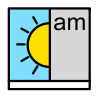 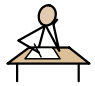 MW & Reading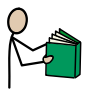                 English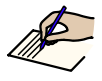 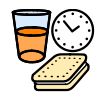 Break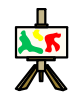 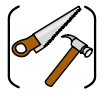 Art     or     DTArt     or     DTArt     or     DT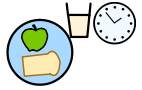 Lunch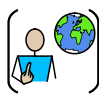 PSHE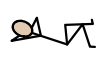 Read ‘n’ RelaxMONDAYMW & Reading                 Maths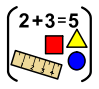 BreakArt     or     DTArt     or     DTArt     or     DTLunchPSHERead ‘n’ RelaxTUESDAYMorning Work QUEST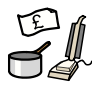  QUEST QUEST QUEST QUESTLunch           MathsRead ‘n’ RelaxTUESDAYMorning WorkDofE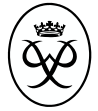 DofEDofEDofEDofELunch           TWAU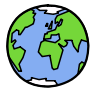 Read ‘n’ RelaxWEDNESDAYMW & Reading                 Forest School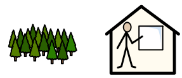 Break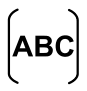 Phonics                 Forest School                 Forest SchoolLunch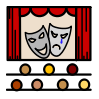 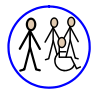 Drama or CitizenshipAlternates WeeklyRead ‘n’ RelaxWEDNESDAYMW & Reading               Cooking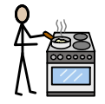 BreakPhonics        ICT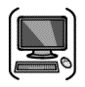         ICTLunchDrama or CitizenshipAlternates WeeklyRead ‘n’ RelaxTHURSDAYMW & Reading                Science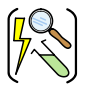 BreakPhonics           Guided Reading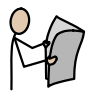            Guided ReadingLunch           TWAURead ‘n’ RelaxTHURSDAYMW & Reading           Guided ReadingBreakPhonics          Science          ScienceLunch           MathsRead ‘n’ RelaxFRIDAYReading                 MathsBreakPhonics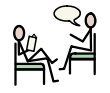 Social Time        Assembly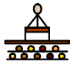 Lunch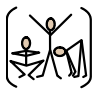 PE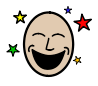 Free TimeFRIDAYReading                EnglishBreakPhonicsSocial Time        AssemblyLunchPEFree Time